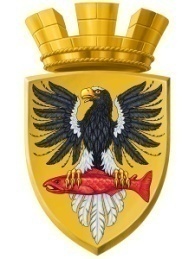                           Р О С С И Й С К А Я   Ф Е Д Е Р А Ц И ЯКАМЧАТСКИЙ КРАЙП О С Т А Н О В Л Е Н И ЕАДМИНИСТРАЦИИ ЕЛИЗОВСКОГО ГОРОДСКОГО ПОСЕЛЕНИЯот   07.  07.  2016					        № 544 -п       г. ЕлизовоРуководствуясь п.2 ст. 3.3 Федерального закона от 25.10.2001 № 137-ФЗ "О введении в действие Земельного кодекса Российской Федерации", пп.10 п.2 ст. 39.3, ст. 39.15, ст. 39.18 Земельного кодекса Российской Федерации, Федеральным законом от 06.10.2003 № 131-ФЗ "Об общих принципах организации местного самоуправления в Российской Федерации",  согласно постановлению администрации Елизовского городского поселения от 11.03.2016 № 191-п «Об утверждении схемы расположения земельного участка на кадастровом плане территории – кадастрового квартала 41:05:0101003», учитывая отсутствие в течении 30 дней со дня опубликования заявлений иных граждан о намерении участвовать в аукционе,  на основании заявления Стратоновой Е.А. о предварительном согласовании предоставления в собственность за плату земельного участка ПОСТАНОВЛЯЮ:1. Предварительно согласовать предоставление в собственность за плату земельного участка площадью 1000кв.м. с условным номером 41:05:0101003:ЗУ5, образуемом в соответствии со схемой расположения земельного участка на кадастровом плане территории, утвержденной постановлением администрации  Елизовского городского поселения от 11.03.2016 № 191-п,  для индивидуального жилищного строительства,  Стратоновой Елене Алексеевне,  проживающей по адресу: г. Петропавловск -Камчатский, ул. Абеля, д.12, кв.16, паспорт серия 30 05 № 355070. 2. Стратоновой Е.А.:2.1 обеспечить в отношении вышеназванного земельного участка выполнение кадастровых работ, постановку на государственный кадастровый учет;2.2. до предоставления земельного участка в установленном законодательством порядке   обеспечить установление вида разрешенного использования земельного участка «индивидуальные жилые дома».3. Срок действия решения о предварительном согласовании предоставления земельного участка составляет два года.4. Данное постановление вступает в силу после официального опубликования (обнародования).5. Управлению делами администрации Елизовского городского поселения  разместить настоящее постановление в информационно - телекоммуникационной сети «Интернет» на официальном сайте  администрации Елизовского городского поселения.6. Контроль за исполнением настоящего постановления возложить на Руководителя Управления архитектуры и градостроительства администрации Елизовского городского поселения О.Ю.Мороз.Глава администрации Елизовского городского поселения                                                Д.Б. ЩипицынО предварительном согласовании предоставления в собственность за плату  земельного участка Стратоновой Е.А. 